Crazy Stupid LoveChoreograaf	:	Neville Fitzgerald & Julie Harris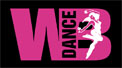 Soort Dans	:	2 wall line danceNiveau		:	IntermediateTellen 		:	64Info		:	Start na 32 tellen op het woord 'Never'Muziek		:	"Crazy Stupid Love" by Cheryl ColeSide, Stomp, Ball Cross, Side, Stomp, Ball Cross & Cross ¼1-2	LV stap opzij, RV stamp naast&3-4	RV stap op bal voet opzij, LV kruis over, RV stap opzij5&6	LV stamp naast, LV stap op bal voet opzij, RV kruis over&7-8	LV stap opzij, RV kruis over, LV ¼ linksom en stap voor [9]Rock Recover, Full Turn, ½ Shuffle, Step, Together1-2	RV rock voor, LV gewicht terug3-4	RV ½ rechtsom en stap voor, LV ½ rechtsom en stap achter5&6	RV ¼ rechtsom en stap opzij, LV sluit aan, RV ¼ rechtsom en stap voor7-8	LV stap voor, RV stap naast [3]Back, Back, Coaster Step, Step Lock & Lock & Lock ¼ 1-2	LV stap achter, RV stap achter3&4	LV stap achter, RV sluit, LV stap voor5&6&	RV stap voor, LV lock achter, RV stap voor, LV lock achter7-8	RV stap voor, LV ¼ linksom en stap voor [12]Side Rock, Recover, Behind Side Cross, ¾ Walk Around1-2	RV rock opzij, LV gewicht terug3&4	RV kruis achter, LV stap opzij, RV kruis over5-6	LV ¼ linksom en loop voor, RV ⅛ linksom en loop voor7-8	LV ⅛ linksom en loop voor, RV ¼ linksom en loop voor [3]Step, Toe & Heel Ball Step, Out, Out, In, In, Step1-2&	LV stap voor, RV tik naast, RV stap op de plaats3&4	LV tik hak voor, LV stap naast, RV stap voor5-6	LV stap schuin links voor (out), RV stap opzij (out)&7-8	LV stap terug naar midden, RV stap naast, LV stap voor [3]Rock Recover, ½, Step, Out, Out, In, In, Step1-2	RV rock voor, LV gewicht terug3-4	RV ½ rechtsom en stap voor, LV stap voor5-6	RV stap schuin rechts voor (out), LV stap opzij (out)&7-8	RV stap terug naar midden, LV stap naast, RV stap voor [9]Toe & Heel, Ball Step ¼ Cross, Side Rock, Recover, Behind Side Cross1&2	LV tik naast, LV stap op de plats, RV tik hak voor&3-4	RV stap naast, LV stap voor, RV ¼ rechtsom en kruis over5-6	LV rock opzij, RV gewicht terug7&8	LV kruis achter, RV stap opzij, LV kruis over [12]½ Turn Jazz Box, Walk, Walk, ½, ½ Touch1-4	RV kruis over, LV ¼ rechtsom en stap achter, RV ¼ rechtsom en stap voor, LV stap voor5-6	RV loop voor, LV loop voor7-8	L+R ½ draai rechtsom, 	LV ½ rechtsom en tik naast [6]Begin opnieuwBridge:Na de 6e muur:1-2	rust [12]